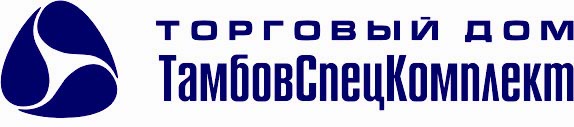 ООО «Торговый Дом ТамбовСпецКомплект»  392000  г. Тамбов , переулок Защитный 3»Г»                      Тел (4752) 72-23-37, 72-17-19
  www.truba68.ru    e-mail:  s-torg@mail.ru                             8-961-037-01-01____________________________________________________________________________________ОПРОСНЫЙ ЛИСТдля подбора КЛАПАНА РЕГУЛИРУЮЩЕГО С ЭЛЕКТРОПРИВОДОМ (на жидкость)Сведения о заказчикеИсходные данныеЗаказчикНаименованиеЗаказчикАдресЗаказчикКонтактное лицоЗаказчикТелефонФаксE-mailНаименование объектаНаименование объектаСистема, на которую устанавливается клапанСистема, на которую устанавливается клапанСистема, на которую устанавливается клапанСистема, на которую устанавливается клапан  отопление  ГВС  ГВС  вентиляция  вентиляция  технология  технология  другое (указать) _________________Тип клапанаТип клапанаТип клапанаТип клапана  двухходовой  двухходовой  двухходовой  двухходовой  трехходовой  трехходовой  трехходовой  трехходовойКоличество, шт.Количество, шт.Количество, шт.Количество, шт.ПАРАМЕТРЫ РЕГУЛИРУЕМОЙ СРЕДЫПАРАМЕТРЫ РЕГУЛИРУЕМОЙ СРЕДЫПАРАМЕТРЫ РЕГУЛИРУЕМОЙ СРЕДЫПАРАМЕТРЫ РЕГУЛИРУЕМОЙ СРЕДЫПАРАМЕТРЫ РЕГУЛИРУЕМОЙ СРЕДЫПАРАМЕТРЫ РЕГУЛИРУЕМОЙ СРЕДЫПАРАМЕТРЫ РЕГУЛИРУЕМОЙ СРЕДЫПАРАМЕТРЫ РЕГУЛИРУЕМОЙ СРЕДЫПАРАМЕТРЫ РЕГУЛИРУЕМОЙ СРЕДЫПАРАМЕТРЫ РЕГУЛИРУЕМОЙ СРЕДЫПАРАМЕТРЫ РЕГУЛИРУЕМОЙ СРЕДЫПАРАМЕТРЫ РЕГУЛИРУЕМОЙ СРЕДЫТип средыТип средыТип средыТип среды  вода  этиленгликоль ____ %(указать концентрациюот 1% до 65 %)  этиленгликоль ____ %(указать концентрациюот 1% до 65 %)  этиленгликоль ____ %(указать концентрациюот 1% до 65 %)  этиленгликоль ____ %(указать концентрациюот 1% до 65 %)  пропиленгликоль ____ %(указать концентрациюот 1% до 65 %)  пропиленгликоль ____ %(указать концентрациюот 1% до 65 %)  пропиленгликоль ____ %(указать концентрациюот 1% до 65 %)Расход средыРасход средыРасход средыРасход средымаксимальныймаксимальныйнормальныйнормальныйнормальныйнормальныйминимальныйминимальный  м3/ч  м3/ч  т/ч  т/чТемпература на входе, оСТемпература на входе, оСТемпература на входе, оСТемпература на входе, оСмаксимальнаямаксимальнаянормальнаянормальнаянормальнаянормальнаяминимальнаяминимальнаяТемпература на входе, оСТемпература на входе, оСТемпература на входе, оСТемпература на входе, оСДавление на входе (изб.)Давление на входе (изб.)Давление на входе (изб.)Давление на входе (изб.)при макс. расходепри макс. расходепри норм. расходепри норм. расходепри норм. расходепри норм. расходепри мин. расходепри мин. расходе МПа атм атм кгс/см2Давление на выходе (изб.)Давление на выходе (изб.)Давление на выходе (изб.)Давление на выходе (изб.)при макс. расходепри макс. расходепри норм. расходепри норм. расходепри норм. расходепри норм. расходепри мин. расходепри мин. расходе МПа атм атм кгс/см2ПАРАМЕТРЫ ЭЛЕКТРОПРИВОДАПАРАМЕТРЫ ЭЛЕКТРОПРИВОДАПАРАМЕТРЫ ЭЛЕКТРОПРИВОДАПАРАМЕТРЫ ЭЛЕКТРОПРИВОДАПАРАМЕТРЫ ЭЛЕКТРОПРИВОДАПАРАМЕТРЫ ЭЛЕКТРОПРИВОДАПАРАМЕТРЫ ЭЛЕКТРОПРИВОДАПАРАМЕТРЫ ЭЛЕКТРОПРИВОДАПАРАМЕТРЫ ЭЛЕКТРОПРИВОДАПАРАМЕТРЫ ЭЛЕКТРОПРИВОДАПАРАМЕТРЫ ЭЛЕКТРОПРИВОДАПАРАМЕТРЫ ЭЛЕКТРОПРИВОДАНапряжение питанияНапряжение питанияНапряжение питанияНапряжение питания  230 В            =24 В  230 В            =24 В  230 В            =24 В  230 В            =24 В  230 В            =24 В  230 В            =24 В  230 В            =24 В  230 В            =24 ВУправляющий сигналУправляющий сигналУправляющий сигналУправляющий сигнал  3-х позиционный            аналоговый (4-20 мА, 0/2-10 В)  3-х позиционный            аналоговый (4-20 мА, 0/2-10 В)  3-х позиционный            аналоговый (4-20 мА, 0/2-10 В)  3-х позиционный            аналоговый (4-20 мА, 0/2-10 В)  3-х позиционный            аналоговый (4-20 мА, 0/2-10 В)  3-х позиционный            аналоговый (4-20 мА, 0/2-10 В)  3-х позиционный            аналоговый (4-20 мА, 0/2-10 В)  3-х позиционный            аналоговый (4-20 мА, 0/2-10 В)Наличие датчика положения 4-20 мАНаличие датчика положения 4-20 мАНаличие датчика положения 4-20 мАНаличие датчика положения 4-20 мА  да            нет  да            нет  да            нет  да            нет  да            нет  да            нет  да            нет  да            нетПоложение при отсутствии питанияПоложение при отсутствии питанияПоложение при отсутствии питанияПоложение при отсутствии питания  закреплен            открыт            закрыт  закреплен            открыт            закрыт  закреплен            открыт            закрыт  закреплен            открыт            закрыт  закреплен            открыт            закрыт  закреплен            открыт            закрыт  закреплен            открыт            закрыт  закреплен            открыт            закрытУСТАНОВКА И ЭКСПЛУАТАЦИЯУСТАНОВКА И ЭКСПЛУАТАЦИЯУСТАНОВКА И ЭКСПЛУАТАЦИЯУСТАНОВКА И ЭКСПЛУАТАЦИЯУСТАНОВКА И ЭКСПЛУАТАЦИЯУСТАНОВКА И ЭКСПЛУАТАЦИЯУСТАНОВКА И ЭКСПЛУАТАЦИЯУСТАНОВКА И ЭКСПЛУАТАЦИЯУСТАНОВКА И ЭКСПЛУАТАЦИЯУСТАНОВКА И ЭКСПЛУАТАЦИЯУСТАНОВКА И ЭКСПЛУАТАЦИЯУСТАНОВКА И ЭКСПЛУАТАЦИЯДиаметр трубопровода, ммДиаметр трубопровода, ммДиаметр трубопровода, ммДиаметр трубопровода, ммТемпература окружающей среды, оСТемпература окружающей среды, оСТемпература окружающей среды, оСТемпература окружающей среды, оСМонтажный комплект (ответные фланцы, прокладки, болты, гайки)Монтажный комплект (ответные фланцы, прокладки, болты, гайки)Монтажный комплект (ответные фланцы, прокладки, болты, гайки)Монтажный комплект (ответные фланцы, прокладки, болты, гайки)  да  да  да  да  нет  нет  нет  нетПримечаниеПримечаниеПримечаниеПримечание